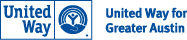 Austin/Travis County 2-Gen Stakeholder NetworkQuarter 1 MeetingMarch 12, 2019MINUTESMEETING GOALSEstablish the role of the Stakeholder Network in the implementation of the strategic plan Hear updates about plan implementationConnect with new people in the 2-Gen NetworkWelcome & UpdatesThe first Stakeholder meeting of 2019 kicked off with members around each table introducing themselves and sharing their connections to 2-Gen. We received hard copies of the newly released 2-Gen Strategic plan, also available online. Paola Silvestre, the new Program Manager Family Economic Success, introduced herself and expressed eagerness to work with all stakeholders to implement the 2-Gen plan.Carinne Deeds, Director of 2-Gen and Financial Stability introduced a new online tool we’ll use for sharing information called Missionbox. It will be the go-to place for resources we are using in our work including: Meeting minutes and materialsComprehensive Action Plans for each of the 5 outcome areas Tom Whiteside, UWATX Director of Community Engagement, shared opportunities to utilize volunteers via UWATX in 2-Gen Network organizations.  Please contact Tom with one-time and ongoing projects at Tom.Whiteside@uwatx.org. Nnenna Odim, 2-Gen Research and Projects Coordinator, shared an overview of the Success by 6 Early Childhood Resource & Referral Tool (R&R) The R&R offers a collaborative referral network amongst nonprofits and connects families to the best resources, including resources they would not have otherwise known about. From child care to early education, food and more, the tool allows parents and caregivers to easily access any and all resources available. Families can access the tool by calling 2-1-1 and speaking to an Early Childhood Specialist, or by using the website to search themselves.Strategic Plan Implementation Our purpose and objectives were revisited. Purpose: In expanding the 2-Gen model in Austin/Travis County, the community intends to advance intergenerational economic mobility for families with low income.Primary Objectives: Increase the number of families in Austin/Travis County who are served through a 2-Gen approach; andImprove family outcomes by strengthening existing 2-Gen programs and services.The Plan includes 5 goals, 23 strategies, 52 action steps, 17 performance measures.Stakeholders created the strategies in the Plan through a series of meetings in 2018. A Comprehensive Action Plan has been created for each goal area with the following information for each action step: background information, implementation guidance, timeline, resource level needed, and lead implementer. Questions, comments, or suggestions about the action plans, including adding an agency as an implementation partner, can be directed to Paola Silvestre at Paola.Silvestre@uwatx.orgTable groups discussed the following two questions: What were your biggest takeaway from the Strategic Planning process?What are you most excited for related to 2-Gen Plan implementation?Members provided the following feedback:We let go of the belief that we can do it all. We can do more when we are not territorial and work together. Our child development program became stronger when we (adult learning providers) brought in early childhood education experts.Collective impact leads to the possibility of greater change and new funding.There’s not a lot mystery as to what we need to do; we just need to figure out how to collaborate and do it!We need to connect adult-serving providers and child-serving providers through networking-kind of like speed dating.UWATX could collect each organization’s “nice to haves” and “like to haves” and UWATX could be the matchmaker.I’m generally pessimistic about systems change, but when I leave these meetings, I believe we’re going to really change systems!Systems coordination -WFS, City, County, UW, others working together The process was inclusive of all stakeholders and opened us up to new partnerships we had not formerly considered.We need to consider not just family outcomes, but aspirations, which could be barriers to moving forward- we may first need help supporting families to capture their aspirations which will drive them to realize their goals.We need to maintain a focus on the why- educate the public and community leaders about what 2-Gen is.We need to further our collective impact by exploring how organizations can change policies and practices so that they are mutually reinforcing of other organizations. We need to consider which strategies are upstream vs. downstream (short term vs. long term)- particularly related to policy change, housing needs, etc.Having a community-wide plan increases the ability of the Program Director to support his own program.The Network has even expanded the reach of organizations that are not 2-Gen and may not want to be by connecting them to 2-Gen orgs. This Network continues to evolve by engaging new members.Things to be cautious aboutDo parent leadership in a way that removes barriers so they can really participateInvest in a way to benefit the entire 2-Gen network, not just 2-Gen providers. Consider the role of quality providers in 2-Gen even if they are not 2-Gen (e.g. quality stand-alone Out of School Time providers) Role of Stakeholder NetworkThe goals of the Stakeholder Network are to:Stay up to date on strategic plan implementation (quarterly meetings, Mission Box, Newsletter);Support implementation of Plan strategies relevant to your work; Monitor our progress toward community goals;Build and sustain relationships across sectors to forward common goals;Learn from each other (best practices, common struggles, etc.);As Stakeholder Network members, your job is to:Attend quarterly meetings, collaborate with other member organizations and service providers, and report on relevant activities the organization engaged in to further the goals of the PlanGenerate awareness of and enthusiasm for the 2-Gen model and the Plan itself within member organizations and relevant family-serving communitiesParticipate in execution of relevant action steps within the agreed upon timeframeProvide data, share resources developed, best practices, and training opportunities with the networkContinue to provide input on Plan implementationAction Plan Discussion & PollingSeveral of the 2-Gen action steps focus on training for service providers who serve families through a 2-Gen approach. Members participated in an Electronic Poll (using Kahoot) to identify the priority topics for shared 2-Gen training this year. Equity and inclusion was the highest priority topic.  There was significant interest in the other topics as well-Trauma-informed care, Mental Health first aid, Financial coaching, and Serving undocumented families. Poll results can be found below. Answer SummaryAnswer SummaryAnswer SummaryAnswer SummaryAnswer SummaryAnswer SummaryAnswer SummaryAnswer SummaryAnswer SummaryAnswer SummaryAnswer SummaryAnswer SummaryFinancial coaching▲"Low priority""Low priority"♦"Medium priority""Medium priority"●"High priority""High priority"■"Top priority""Top priority"Number of answers received55151515999777Trauma informed care▲"Low priority""Low priority"♦"Medium priority""Medium priority"●"High priority""High priority"■"Top priority""Top priority"Number of answers received44121212111111101010Metal Health First aid▲"Low priority""Low priority"♦"Medium priority""Medium priority"●"High priority""High priority"■"Top priority""Top priority"Number of answers received66131313121212555Equity and inclusion▲"Low priority""Low priority"♦"Medium priority""Medium priority"●"High priority""High priority"■"Top priority""Top priority"Number of answers received55222101010191919Better Serving Families with Undocumented Status▲"Low priority""Low priority"♦"Medium priority""Medium priority"●"High priority""High priority"■"Top priority""Top priority"Number of answers received33121212101010101010